          《在线课堂》学习单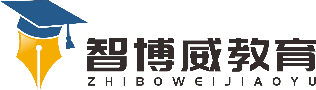 班级：                姓名：                 单元数学4年级上册第1单元课题《数的产生和十进制计数法》温故知新1、复习万以内的计数单位。(1)你能从右往左说出万以内数的数位顺序吗?谁能从右往左说一说每个数位上的计数单位? (2)读出下面各数，并说一说每个数的组成。10000  4000  4500  4530  4532  2060  2006自主攀登2、填空（1）一个物体也没有，用什么来表示（    ）。（2）最大的自然数（    ）。（3）相邻的两个自然数的差是（    ）。（4）与1000相邻的自然数是（     ）。（5）每相邻两个计数单位之间的进率是（     ）。3、下面的数各是几位数，按数级分各有哪几个数级?你是怎 样分的?  143248   1263248   412632484、先把下列各数按数级分一分，再说一说各有哪些数位，最 高位是什么数位。4253643   62538   234567321   4561732150稳中有升5、下面各数亿级、万级、个级上的数各是多少?263004  2063245  12304325  12072462130说句心里话